Здравствуйте.Арифметический диктант. Повторяем таблицу умножения, записываем только ответы, через запятую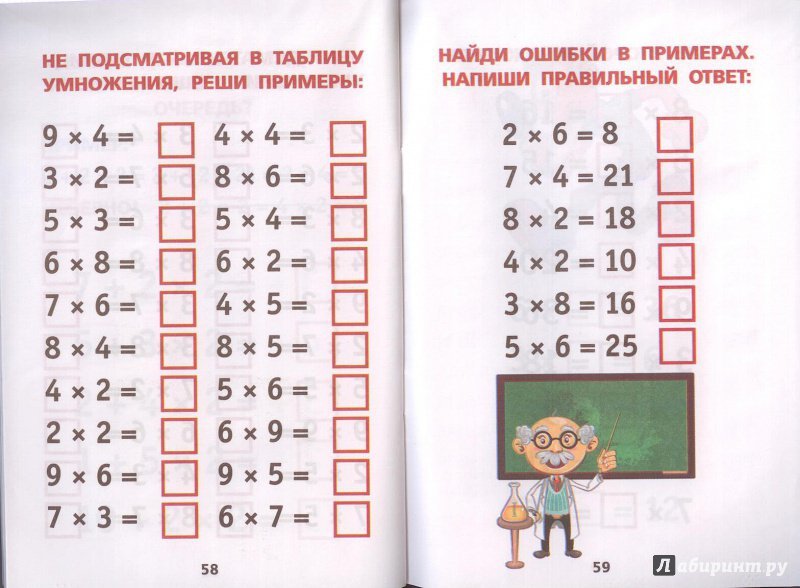 Проверяем себя, на полях выставляем оценку себе.Повторяем письменное сложение и вычитание многозначных чисел. https://resh.edu.ru/subject/lesson/5686/start/270411/  Задания Соне, Кристине, Жене, Наврузу, Кириллу:Решаем примеры.  2. Решаем задачу -1 на выбор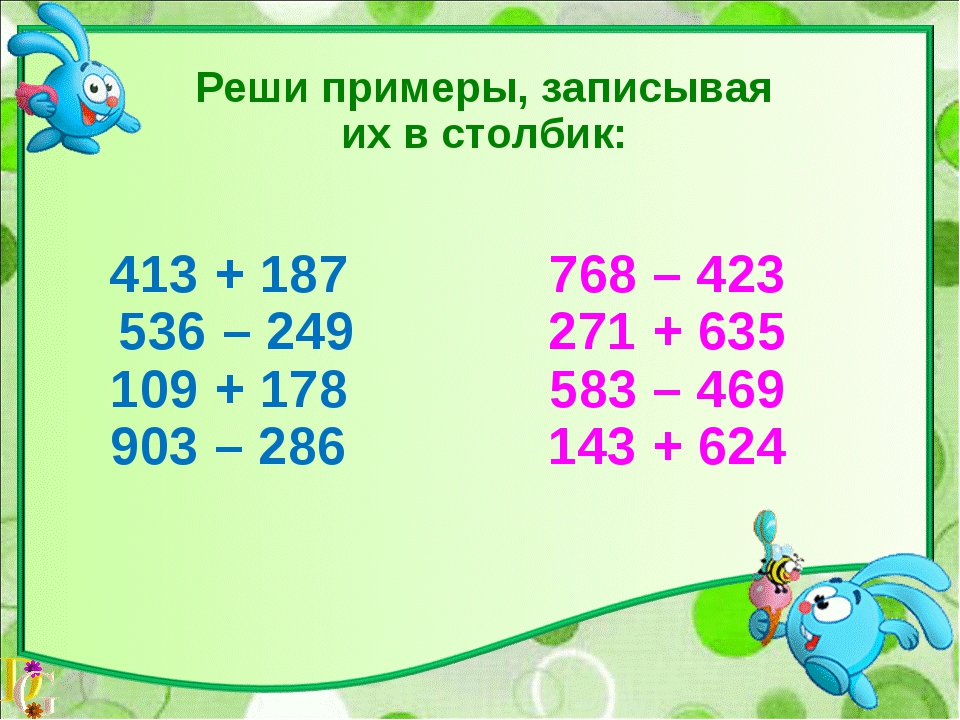 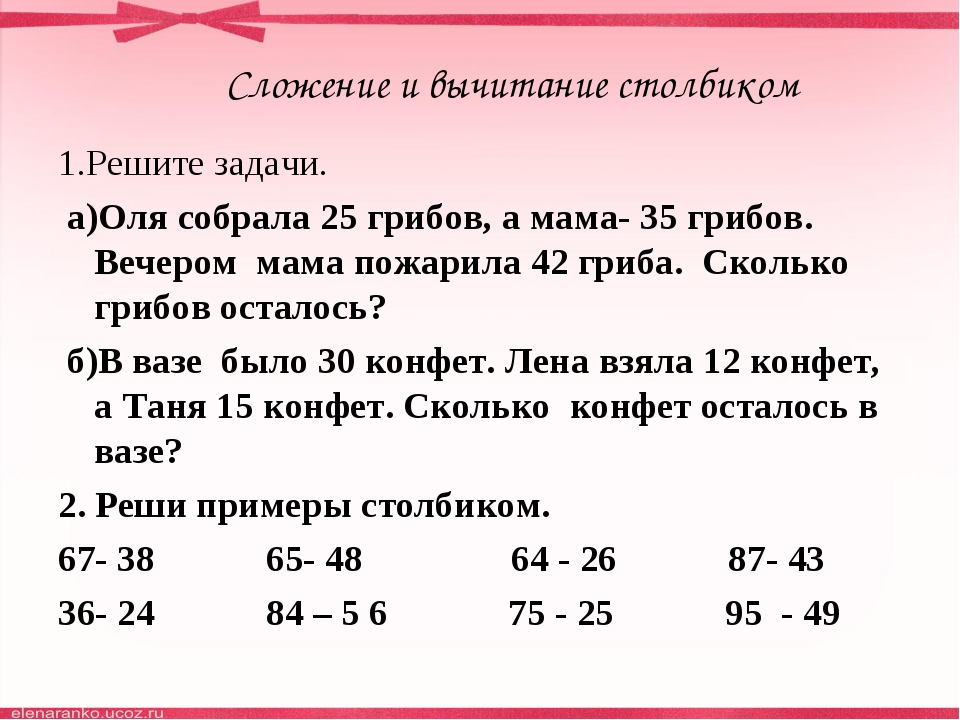 Задания Олегу, Игорю -1 задача и 4 примера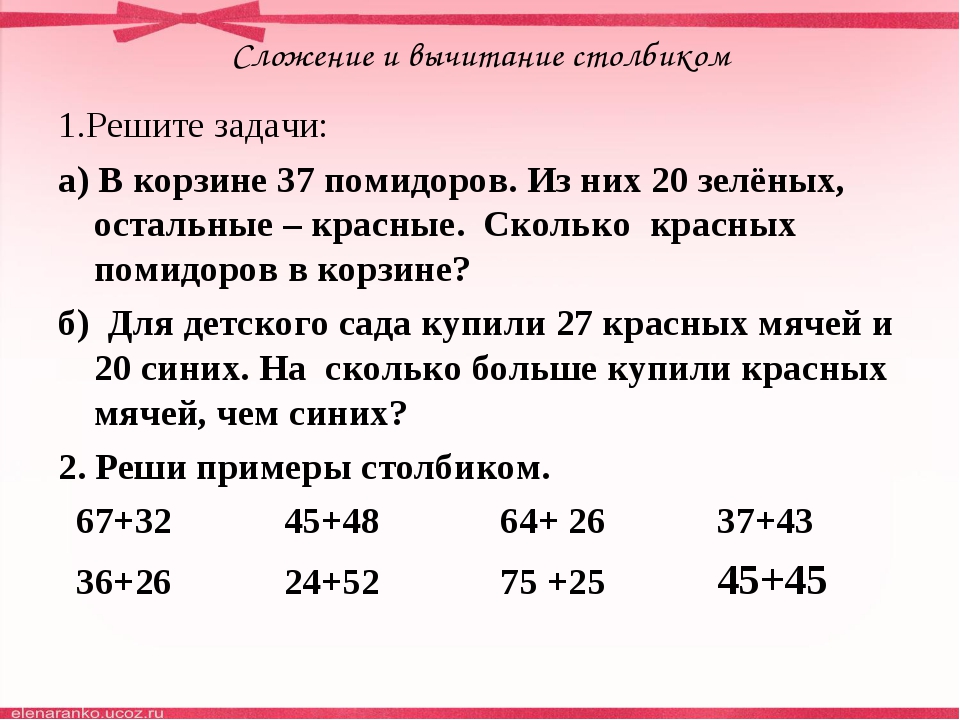 Задания Давиду, Казбекуhttps://metodist.site/begemotik-tyoma-schyot-mashinki/Давиду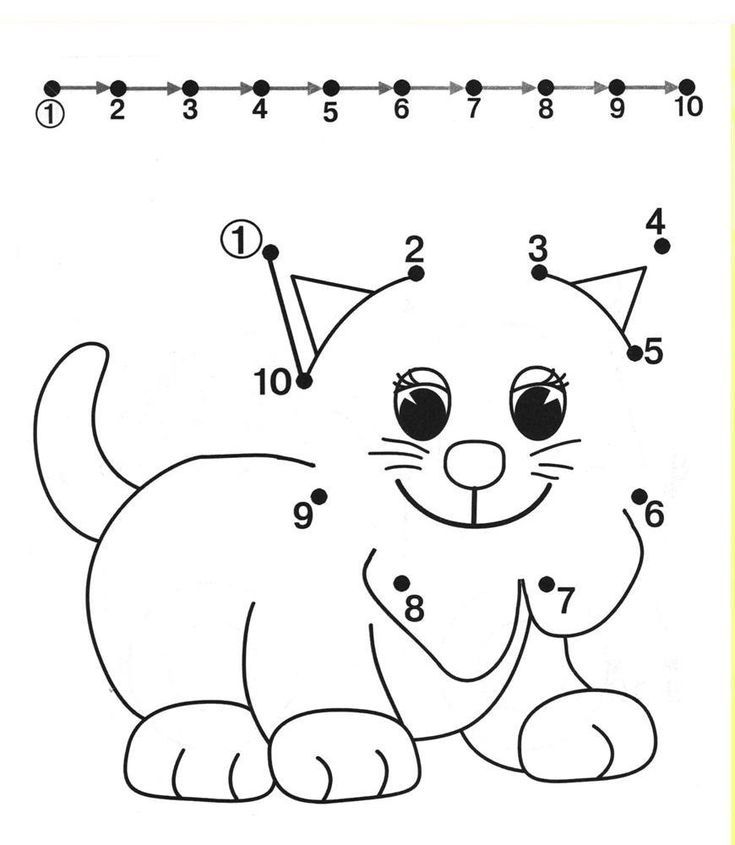 Казбеку можно использовать калькулятор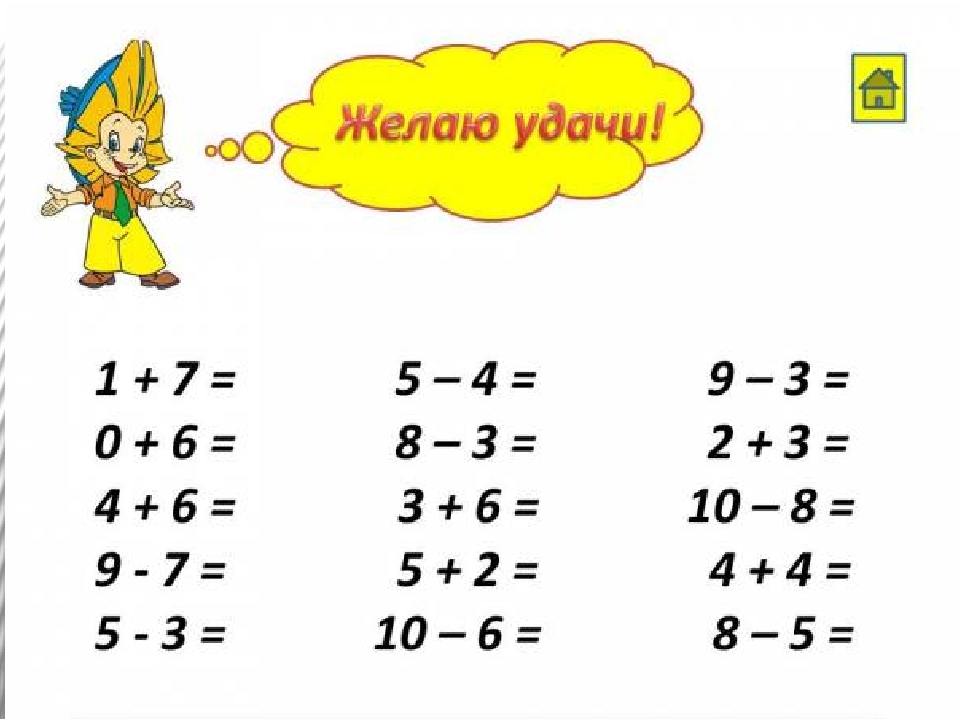 Дополнительно задание Жене, Соне и Кристине 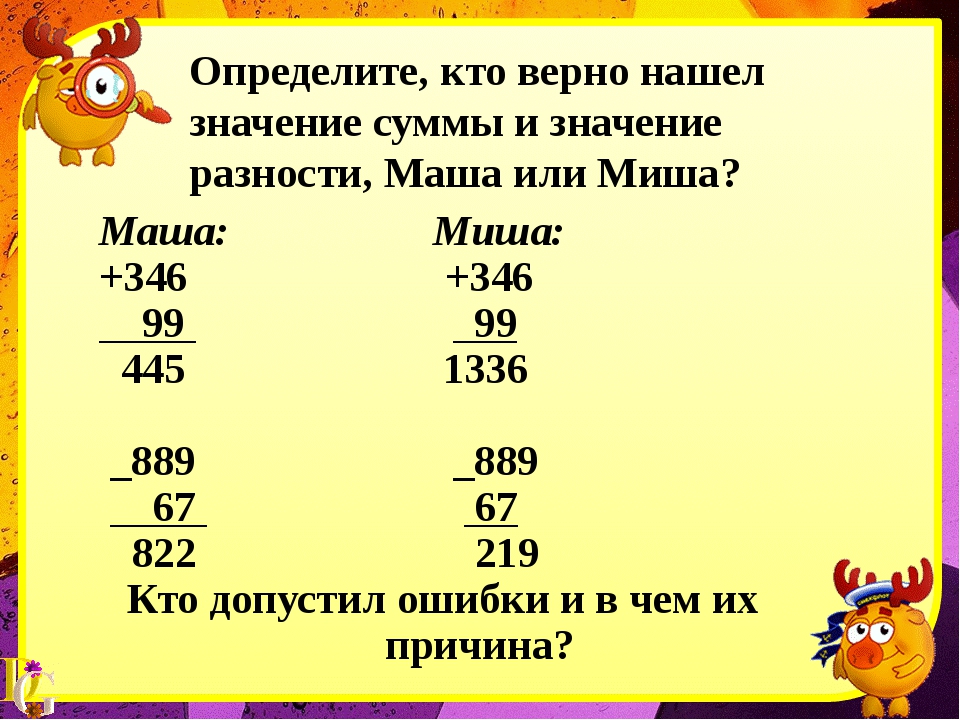 Сегодня мы повторили приемы письменного сложения и вычитания.Ответы  сфотографируйте  и пошлите мне  в группу сегодня до 16.00 .До новых встреч.Алевтина Равхатовна.